夏休みKids Club2021申込書・送付先　awa@tokushima-u.ac.jp　　　　　　　　　〆切日７月７日（水）※申込書を添付のうえ、上記のAWAサポートセンターメールアドレスまでお送りください。なお、送付いただきました申込書に、参加確定日に〇印を記入して、参加確定通知をお送りいたしますので、添付ファイル（PDF）が受信可能なメールアドレスをご記入ください。※終了後、Kids Club Webアンケート調査(URL)を、連絡先のアドレスへお送りしますのでご協力をお願いします。※プログラムや一日の予定は天候やその他のやむを得ない事情により変更する場合がございますのでご了承ください。※COVID-19感染拡大防止のため、感染状況によっては中止となる場合があります。参加希望日及び参加確定日記入欄保護者所属/職名保護者所属/職名保護者氏名保護者氏名連絡先携帯電話※必須　※必須　※必ず連絡がつく電話番号連絡先e-mail※必須　　　　　　　　　　　　　　　　　　　　　　　　　　　　　　　　※必須　　　　　　　　　　　　　　　　　　　　　　　　　　　　　　　　※必須　　　　　　　　　　　　　　　　　　　　　　　　　　　　　　　　お子様の氏名お子様の氏名フリガナお子様の年齢お子様の年齢　　　　　才　　　　　　　　　　　　　　　　　　　　　性別男の子　　　　女の子日付イベント内容参加希望日〇印希望時間バス利用希望は地区を記入確定日〇印8月24日（火）●Get to know SDGｓ今年度キッズクラブのテーマ「SDGｓ」を知っているかな？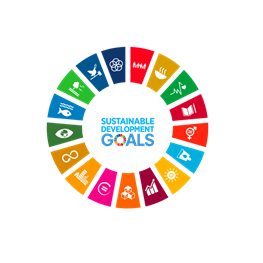 ＳＤＧｓの取り組みについて学習したら、17色を使ったゲームで盛り上がろう。参加賞があるからお楽しみに！※動きやすい服装でお越しください。時   分~時   分8月25日（水）●Plastic Free！ECO Fan竹素材の日本伝統のうちわをカスタマイズ！色付けしたり、装飾したり、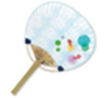 使いたくなるうちわを作って脱エアコン、脱プラスチックを楽しく取り入れよう。※汚れてもいい服装でお越しください。時   分~時   分